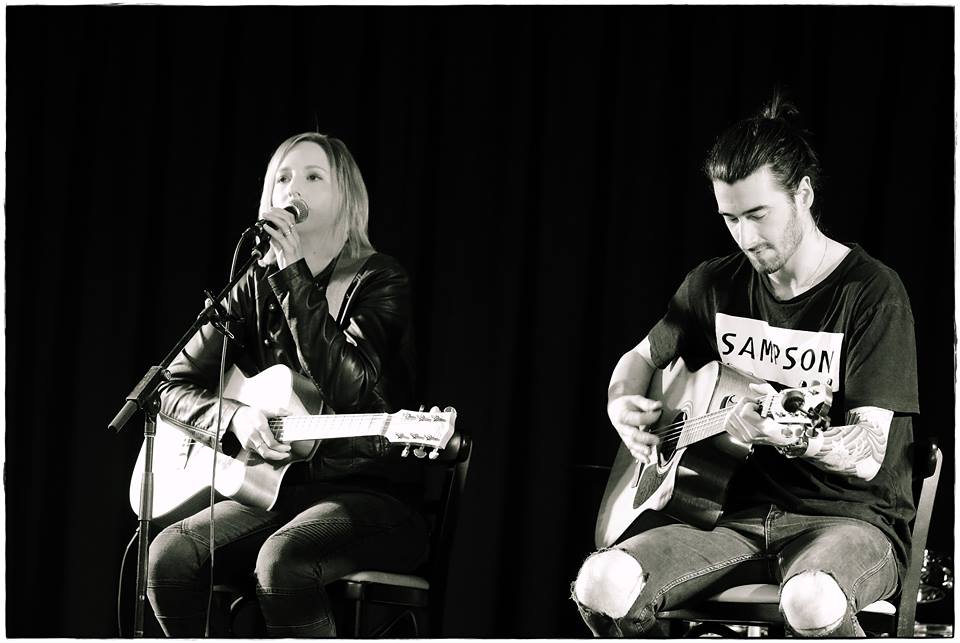 ReviveAcoustic DuoSong ListLinger / Cranberries						Imagine / Jon LenonSave Tonight / Eagle Eye Cherry				Crying Shame  / Diesel Sweet Child of Mine / Guns n Roses				Sweet about Me / Gabriella ChilmyBig Jet Plane / Angus N Julia Stone				Higher and Higher / Jimmy BarnesWalking on Sunshine / Katrina and the Waves		Wish You Well / Bernard FanningWhen You Say Nothing At All / Ronan Keating		Use Somebody / Kings of LeonMarry Me / Bruno Mars					Drops Of Jupiter / TrainNot Pretty Enough / Kasey Chambers			Let It Be / BeatlesDreams / Fleetwood Mac					Break Even / The Script	The A Team / Ed Sheeran					Zombie / The CranberriesDon’t Stop / Fleetwood Mac					Lover Lover / Sonja DaDaLuka / Suzanne Vega						Head over Feet / Alanis MorissettePerfect / Fairground Attraction				Pony / Kasey ChambersRun Around Sue / Dion and The Belmont’s			Hero / Enrique Igesias	Lean on Me / Bill Withers	                                                     I’m Yours / Jason MarazGoodbye My lover / James Blunt				Kiss Me / Sixpence None The RicherSweet Home Alabama / Lyned Skyned			Buses and Trains / Bachelor GirlNo Rain / Blind Melon				             Bleeding Love / Leona LewisBrown Eyed Girl / Van Morrison				Someone like You / AdeleThe First Cut is The Deepest / Cheryl Crowe			Leave Me Alone I’m Lonely / PinkKnocking On Heavens Door / Bob Dylan			Stumbling In / Suzi QuatroFalling In Love Again / Eagle Eye Cherry			Stand By Me / John LennonPumped Up Kicks / Foster the People			Pleasure and Pain / The Divinyls Proud Mary / Creedence Clearwater Revival		My Happiness / Powder fingerMustang Sally / The Commitments 				Scar / Missy HigginsAll About the Bass / Meghan Trainer			Sex on Fire / Kings of LeonHave You Ever Seen The Rain / Creedence			Still Haven’t Found What I’m Looking For / U2ReferenceI would highly recommend Lyndsie as entertainment for any function.The list of songs offered for each set played suited us and her voice was perfect for our wedding.It suited the ambiance and it was a pleasure listening to her whilst we were sitting down to eat.Thanks for a great wedding day/night Lyndsie Kind Regards,Kellie Morgan